Благотворительная акция"Ангел в твоем сердце" с 18.04. по 01.06.2018г.Главное управление идеологической работы, культуры и по делам молодежи Гродненского облисполкома сообщает о том, что в период с 18.04.2018 г. по 01.06.2018 г. в Гродненской области планируется проведение благотворительной акции    "Ангел в твоем сердце".Целью акции является:оказание благотворительной помощи детям-инвалидам, соматически больным детям, детским домам и школам-интернатам, домам ребенка;развитие у граждан духовности и милосердия;поддержание славянских, христианских традиций;сплочение общества.Благодаря средствам, собранным в ходе предыдущих акций, были спасены жизнь и здоровье более 130 детей.Реквизиты благотворительного счета: № BY56BLBB31350500176223001001 в дирекции ОАО "Белинвестбанк" по Гродненской области, КОД -BLBBBY2X, УНП 500176223. 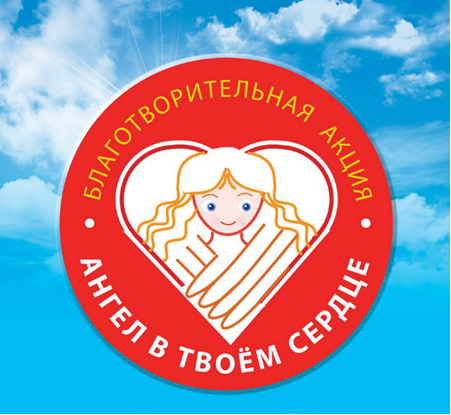 